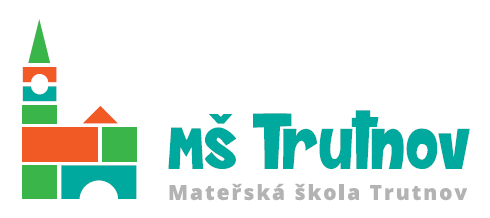 OZNÁMENÍ O ZÁPISU K PŘEDŠKOLNÍMU VZDĚLÁVÁNÍ PRO ŠKOLNÍ ROK 2019/2020Mateřská škola, Trutnov oznamuje, že v termínu od 2. 5. do 3. 5. 2019, v době od 10:00 do 16:00 hod bude probíhat na jednotlivých pracovištích Mateřské školy, Trutnov zápis k předškolnímu vzdělávání pro školní rok 2019/2020. Zákonný zástupce, který bude mít zájem o umístění dítěte na některé z pracovišť subjektu, se k zápisu dostaví ve výše uvedeném termínu pokud možno i s dítětem a jeho rodným listem. V případě zdravotního postižení dítěte s vyjádřením školského poradenského zařízení. Žádost o přijetí dítěte k předškolnímu vzdělávání si lze již teď stáhnout na www.mstrutnov.cz/pro-rodice/ a opatřit potvrzením od pediatra o řádném očkování dítěte. K zápisu se tak bude možné dostavit již s vyplněnou a potvrzenou žádostí. Od 1.9.2019 bude na pracovišti Komenského otevřena třída s Montessori pedagogikou s maximálním počtem do 28 dětí. Podmínkou pro vzdělávání dítěte v této třídě bude akceptování Montessori filozofie jeho zákonnými zástupci, které bude ověřováno při informačních schůzkách se zástupci této formy vzdělávání ještě před vlastním zápisem a poté rovněž při individuálním pohovoru během zápisu.Bližší informace o průběhu zápisu lze získat na vybraných pracovištích MŠ, Trutnov:KOMENSKÉHO 485, 541 01 Trutnov - vedoucí pracoviště: Eva Kisková 
tel.: 499 814 957, e-mail: e.kiskova@mstrutnov.czKRYBLICKÁ 423, 541 01 Trutnov – vedoucí pracoviště Mgr. et Mgr. Lenka Tomášková tel.: 499 813 066, e-mail: l.tomaskova@mstrutnov.czGORKÉHO 289, 541 01 Trutnov - vedoucí pracoviště: Miroslava Babková 
tel.: 499 816 354, e-mail: m.babkova@mstrutnov.czŽIŽKOVA 465, 541 01 Trutnov - vedoucí pracoviště: Bc. Ilona Nesvadbová
tel.: 499 817 632, e-mail: i.nesvadbova@mstrutnov.czV DOMCÍCH 106, 541 01 Trutnov - vedoucí pracoviště: Mgr. Petra Trnovská
tel.: 499 815 711, e-mail: p.trnovska@mstrutnov.czTKALCOVSKÁ 542, 541 01 Trutnov - vedoucí pracoviště: Kamila Burešová 
tel.: 499 816 701, e-mail: k.buresova@mstrutnov.czNOVODVORSKÁ 617, 541 01 Trutnov - vedoucí pracoviště: Bc. Lenka Müllerová 
tel.: 499 814 915, e-mail: l.mullerova@mstrutnov.czÚPSKÁ 559, 541 02 Trutnov 2 - vedoucí pracoviště: Bc. Dana Faltová 
tel.: 499 732 363, e-mail: d.faltova@mstrutnov.czHORSKÁ 282, 541 02 Trutnov 2 - vedoucí pracoviště: Mgr. Radomíra Viková
tel.: 499 733 387, e-mail: r.vikova@mstrutnov.czBENEŠOVA 222, 541 03 Trutnov 3 - vedoucí pracoviště: Iveta Patzeltová 
tel.: 499 841 690, e-mail: i.patzeltova@mstrutnov.cz VOLETINY 128, 541 03 Trutnov 3 - vedoucí pracoviště: Marcela Jarkovská 
tel.: 499 841 215, e-mail: m.jarkovska@mstrutnov.czO přijetí dítěte v rámci zápisu k předškolnímu vzdělávání nerozhoduje datum ani pořadí podané žádosti. Děti jsou na vybraná pracoviště subjektu přijímány v souladu se Zásadami upravujícími přijetí dítěte k předškolnímu vzdělávání do Mateřské školy, Trutnov a přestupy mezi jednotlivými pracovišti pro školní rok 2019/2020 zveřejněnými na jednotlivých pracovištích a na www.mstrutnov.cz/pro-rodice/